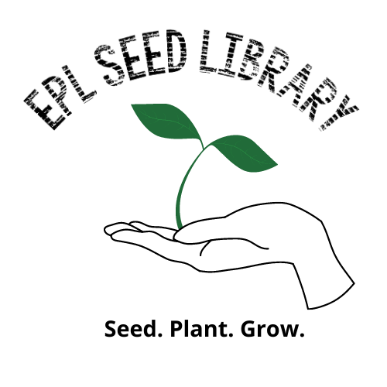 EPL Seed Library Donation/Return FormPlease fill out as much information as you can—future gardeners will rely on this for successful gardening.Thank you for your contribution!Your name (will be kept confidential):Common seed name: Scientific name (if known): Variety: Ideal growing condition (Sunlight/when to plant): Original source: Date collected (Approximate): Notes (watering instructions/care): 